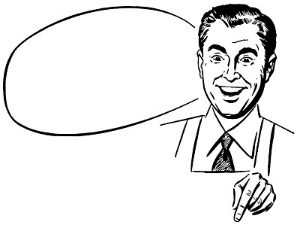 Name: __________________I call                                 .Name: __________________I call                                 .namenormal wordtheir wordnamenormal wordtheir word